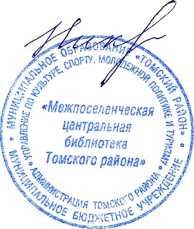 МИХАЙЛОВОЙ ДАРЬЕ